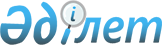 О внесении изменений в решение Кентауского городского маслихата от 22 декабря 2021 года № 99 "О городском бюджете на 2022-2024 годы"
					
			С истёкшим сроком
			
			
		
					Решение Кентауского городского маслихата Туркестанской области от 20 мая 2022 года № 141. Прекращено действие в связи с истечением срока
      РЕШИЛ:
      1. Внести в решение Кентауского городского маслихата "О городском бюджете на 2022-2024 годы" от 22 декабря 2021 года № 99 (зарегистрировано в Реестре государственной регистрации нормативных правовых актов под № 26112) следующие изменения:
      пункт 1 изложить в новой редакции:
      "1. Утвердить городской бюджет города Кентау на 2022-2024 годы согласно приложениям 1, 2 и 3 соответственно, в том числе на 2022 год в следующих объемах:
      1) доходы – 26 240 530 тысяч тенге:
      налоговые поступления – 1 114 491 тысяч тенге;
      неналоговые поступления – 73 021 тысяч тенге;
      поступления от продажи основного капитала – 156 500 тысяч тенге;
      поступления трансфертов – 24 896 518 тысяч тенге;
      2) затраты – 26 494 432 тысяч тенге;
      3) чистое бюджетное кредитование – - 2 811 тысяч тенге:
      бюджетные кредиты – 9 189 тысяч тенге;
      погашение бюджетных кредитов – 12 000 тысяч тенге;
      4) сальдо по операциям с финансовыми активами – 0:
      приобретение финансовых активов – 0;
      поступления от продажи финансовых активов государства – 0;
      5) дефицит (профицит) бюджета – - 251 091 тысяч тенге;
      6) финансирование дефицита (использование профицита) бюджета –251 091 тысяч тенге:
      поступления займов – 9 189 тысяч тенге;
      погашение займов – 10 536 тысяч тенге;
      используемые остатки бюджетных средств –252 438 тысяч тенге.".
      пункт 3 изложить в новой редакции:
      "3. Утвердить резерв акимата города на 2022 год в сумме 243 729 тысяч тенге.".
      2. Приложения 1 указанного решения изложить в новой редакции согласно приложению к настоящему решению.
      3. Настоящее решение вводится в действие с 1 января 2022 года. Городской бюджет на 2022 год
					© 2012. РГП на ПХВ «Институт законодательства и правовой информации Республики Казахстан» Министерства юстиции Республики Казахстан
				
      Секретарь Кентауского городского маслихата

Т.Балабиев
Приложение к решению
Кентауского городского маслихата
от 20 мая 2022 года
№ 141Приложение к решению
Кентауского городского маслихата
от 22 декабря 2021 года
№ 99
Категория
Категория
Категория
Категория
Категория
Сумма (тысяч тенге)
Класс
Класс
Класс
Класс
Сумма (тысяч тенге)
Подкласс
Подкласс
Подкласс
Сумма (тысяч тенге)
Наименование
Сумма (тысяч тенге)
1
1
1
1
2
3
1. Доходы
26 240 530
1 
Налоговые поступления
1 114 991
01
Подоходный налог
377 231
1 
1 
Корпоративный подоходный налог
40 374
2
2
Индивидуальный подоходный налог
336 857
03
Социальный налог
422 265
1
1
Социальный налог
422 265
04
Hалоги на собственность
267 976
1
1
Hалоги на имущество
117 041
3
3
Земельный налог
10 270
4
4
Hалог на транспортные средства
140 665
05
Внутренние налоги на товары, работы и услуги
36 837
2
2
Акцизы
8 238
3
3
Поступления за использование природных и других ресурсов
8 264
4
4
Сборы за ведение предпринимательской и профессиональной деятельности
20 335
08
Обязательные платежи, взимаемые за совершение юридически значимых действий и (или) выдачу документов уполномоченными на то государственными органами или должностными лицами
10 182
1
1
Государственная пошлина
10 182
2 
Неналоговые поступления
73 021
01
Доходы от государственной собственности
70 021
1
1
Поступления части чистого дохода государственных предприятий
1 966
5
5
Доходы от аренды имущества, находящегося в государственной собственности
68 055
06
Прочие неналоговые поступления
3 000
1
1
Прочие неналоговые поступления
3 000
3
Поступления от продажи основного капитала
156 500
01
Продажа государственного имущества, закрепленного за государственными учреждениями
6 000
1
1
Продажа государственного имущества, закрепленного за государственными учреждениями
6 000
03
Продажа земли и нематериальных активов
150 500
1
1
Продажа земли
150 500
4 
Поступления трансфертов
24 896 518
02
Трансферты из вышестоящих органов государственного управления
24 896 518
2
2
Трансферты из областного бюджета
24 896 518
Функциональная группа
Функциональная группа
Функциональная группа
Функциональная группа
Функциональная группа
Сумма (тысяч тенге)
Функциональная подгруппа
Функциональная подгруппа
Функциональная подгруппа
Функциональная подгруппа
Сумма (тысяч тенге)
Администратор бюджетных программ
Администратор бюджетных программ
Администратор бюджетных программ
Сумма (тысяч тенге)
Программа
Программа
Программа
Сумма (тысяч тенге)
Наименование
Сумма (тысяч тенге)
2. Затраты
26 494 432
01
Государственные услуги общего характера
672 171
1
Представительные, исполнительные и другие органы, выполняющие общие функции государственного управления
286 098
112
Аппарат маслихата района (города областного значения)
56 026
001
Услуги по обеспечению деятельности маслихата района (города областного значения)
46 026
003
Капитальные расходы государственного органа
10 000
122
Аппарат акима района (города областного значения)
230 072
001
Услуги по обеспечению деятельности акима района (города областного значения)
230 072
2
Финансовая деятельность
4 427
459
Отдел экономики и финансов района (города областного значения)
4 427
003
Проведение оценки имущества в целях налогообложения
3 491
010
Приватизация, управление коммунальным имуществом, постприватизационная деятельность и регулирование споров, связанных с этим
936
5
Планирование и статистическая деятельность
1 260
459
Отдел экономики и финансов района (города областного значения)
1 260
061
Экспертиза и оценка документации по вопросам бюджетных инвестиций и государственно-частного партнерства, в том числе концессии
1 260
9
Прочие государственные услуги общего характера
380 386
454
Отдел предпринимательства и сельского хозяйства района (города областного значения)
67 128
001
Услуги по реализации государственной политики на местном уровне в области развития предпринимательства и сельского хозяйства
67 128
459
Отдел экономики и финансов района (города областного значения)
81 384
001
Услуги по реализации государственной политики в области формирования и развития экономической политики, государственного планирования, исполнения бюджета и управления коммунальной собственностью района (города областного значения)
57 593
015
Капитальные расходы государственного органа
1 447
113
Целевые текущие трансферты нижестоящим бюджетам
22 344
486
Отдел земельных отношений, архитектуры и градостроительства района (города областного значения)
41 679
001
Услуги по реализации государственной политики в области регулирования земельных отношений, архитектуры и градостроительства на местном уровне
41 679
492
Отдел жилищно-коммунального хозяйства, пассажирского транспорта, автомобильных дорог и жилищной инспекции района (города областного значения)
190 195
001
Услуги по реализации государственной политики на местном уровне в области жилищно-коммунального хозяйства, пассажирского транспорта, автомобильных дорог и жилищной инспекции
182 006
113
Целевые текущие трансферты нижестоящим бюджетам
8 189
02
Оборона
602 375
1
Военные нужды
20 891
122
Аппарат акима района (города областного значения)
20 891
005
Мероприятия в рамках исполнения всеобщей воинской обязанности
20 891
2
Организация работы по чрезвычайным ситуациям
581 484
122
Аппарат акима района (города областного значения)
581 484
006
Предупреждение и ликвидация чрезвычайных ситуаций масштаба района (города областного значения)
554 394
007
Мероприятия по профилактике и тушению степных пожаров районного (городского) масштаба, а также пожаров в населенных пунктах, в которых не созданы органы государственной противопожарной службы
27 090
03
Общественный порядок, безопасность, правовая, судебная, уголовно-исполнительная деятельность
16 571
9
Прочие услуги в области общественного порядка и безопасности
16 571
492
Отдел жилищно-коммунального хозяйства, пассажирского транспорта, автомобильных дорог и жилищной инспекции района (города областного значения)
16 571
021
Обеспечение безопасности дорожного движения в населенных пунктах
16 571
06
Социальная помощь и социальное обеспечение
2 584 091
1
Социальное обеспечение
1 032 350
451
Отдел занятости и социальных программ района (города областного значения)
1 032 350
005
Государственная адресная социальная помощь
1 032 350
2
Социальная помощь
1 438 037
451
Отдел занятости и социальных программ района (города областного значения)
1 438 037
002
Программа занятости
613 103
004
Оказание социальной помощи на приобретение топлива специалистам здравоохранения, образования, социального обеспечения, культуры, спорта и ветеринарии в сельской местности в соответствии с законодательством Республики Казахстан
8 454
006
Оказание жилищной помощи
141
007
Социальная помощь отдельным категориям нуждающихся граждан по решениям местных представительных органов
152 979
010
Материальное обеспечение детей-инвалидов, воспитывающихся и обучающихся на дому
3 887
014
Оказание социальной помощи нуждающимся гражданам на дому
143 288
015
Территориальные центры социального обслуживания пенсионеров и инвалидов
24 660
017
Обеспечение нуждающихся инвалидов протезно-ортопедическими, сурдотехническими и тифлотехническими средствами, специальными средствами передвижения, обязательными гигиеническими средствами, а также предоставление услуг санаторно-курортного лечения, специалиста жестового языка, индивидуальных помощников в соответствии с индивидуальной программой реабилитации инвалида
384 206
023
Обеспечение деятельности центров занятости населения
107 319
9
Прочие услуги в области социальной помощи и социального обеспечения
113 704
451
Отдел занятости и социальных программ района (города областного значения)
113 704
001
Услуги по реализации государственной политики на местном уровне в области обеспечения занятости и реализации социальных программ для населения
74 395
011
Оплата услуг по зачислению, выплате и доставке пособий и других социальных выплат
3 600
050
Обеспечение прав и улучшение качества жизни инвалидов в Республике Казахстан
19 111
113
Целевые текущие трансферты нижестоящим бюджетам
16 598
07
Жилищно-коммунальное хозяйство
1 838 205
1
Жилищное хозяйство
175 316
467
Отдел строительства района (города областного значения)
175 316
003
Проектирование и (или) строительство, реконструкция жилья коммунального жилищного фонда
9 801
004
Проектирование, развитие и (или) обустройство инженерно-коммуникационной инфраструктуры
165 515
2
Коммунальное хозяйство
884 097
492
Отдел жилищно-коммунального хозяйства, пассажирского транспорта, автомобильных дорог и жилищной инспекции района (города областного значения)
884 097
012
Функционирование системы водоснабжения и водоотведения
105 000
014
Развитие благоустройства городов и населенных пунктов
79 834
026
Организация эксплуатации тепловых сетей, находящихся в коммунальной собственности районов (городов областного значения)
392 680
027
Организация эксплуатации сетей газификации, находящихся в коммунальной собственности районов (городов областного значения)
298 343
028
Развитие коммунального хозяйства
2000
029
Развитие системы водоснабжения и водоотведения
6 240
3
Благоустройство населенных пунктов
778 792
492
Отдел жилищно-коммунального хозяйства, пассажирского транспорта, автомобильных дорог и жилищной инспекции района (города областного значения)
778 792
015
Освещение улиц в населенных пунктах
132 802
016
Обеспечение санитарии населенных пунктов
21 000
017
Содержание мест захоронений и захоронение безродных
13 500
018
Благоустройство и озеленение населенных пунктов
611 490
08
Культура, спорт, туризм и информационное пространство
460 301
1
Деятельность в области культуры
110 581
457
Отдел культуры, развития языков, физической культуры и спорта района (города областного значения)
106 842
003
Поддержка культурно-досуговой работы
106 842
467
Отдел строительства района (города областного значения)
3 739
011
Развитие объектов культуры
3 739
2
Спорт
110 662
457
Отдел культуры, развития языков, физической культуры и спорта района (города областного значения)
110 662
008
Развитие массового спорта и национальных видов спорта
84 775
009
Проведение спортивных соревнований на районном (города областного значения) уровне
9 961
010
Подготовка и участие членов сборных команд района (города областного значения) по различным видам спорта на областных спортивных соревнованиях
15 926
3
Информационное пространство
110 901
456
Отдел внутренней политики района (города областного значения)
29 306
002
Услуги по проведению государственной информационной политики
29 306
457
Отдел культуры, развития языков, физической культуры и спорта района (города областного значения)
81 595
006
Функционирование районных (городских) библиотек
72 392
007
Развитие государственного языка и других языков народа Казахстана
9 203
9
Прочие услуги по организации культуры, спорта, туризма и информационного пространства
128 157
456
Отдел внутренней политики района (города областного значения)
69 262
001
Услуги по реализации государственной политики на местном уровне в области информации, укрепления государственности и формирования социального оптимизма граждан
29 268
003
Реализация мероприятий в сфере молодежной политики
39 994
457
Отдел культуры, развития языков, физической культуры и спорта района (города областного значения)
58 895
001
Услуги по реализации государственной политики на местном уровне в области культуры, развития языков, физической культуры и спорта
50 727
113
Целевые текущие трансферты нижестоящим бюджетам
8 168
09
Топливно-энергетический комплекс и недропользование
1 510
9
Прочие услуги в области топливно-энергетического комплекса и недропользования
1 510
492
Отдел жилищно-коммунального хозяйства, пассажирского транспорта, автомобильных дорог и жилищной инспекции района (города областного значения)
1 510
036
Развитие газотранспортной системы
1 510
10
Сельское, водное, лесное, рыбное хозяйство, особо охраняемые природные территории, охрана окружающей среды и животного мира, земельные отношения
1 646
9
Прочие услуги в области сельского, водного, лесного, рыбного хозяйства, охраны окружающей среды и земельных отношений
1 646
459
Отдел экономики и финансов района (города областного значения)
1 646
099
Реализация мер по оказанию социальной поддержки специалистов
1 646
11
Промышленность, архитектурная, градостроительная и строительная деятельность
126 065
2
Архитектурная, градостроительная и строительная деятельность
126 065
467
Отдел строительства района (города областного значения)
45 234
001
Услуги по реализации государственной политики на местном уровне в области строительства
45 234
486
Отдел земельных отношений, архитектуры и градостроительства района (города областного значения)
80 831
004
Разработка схем градостроительного развития территории района и генеральных планов населенных пунктов
80 831
12
Транспорт и коммуникации
412 087
1
Автомобильный транспорт
286 087
492
Отдел жилищно-коммунального хозяйства, пассажирского транспорта, автомобильных дорог и жилищной инспекции района (города областного значения)
286 087
020
Развитие транспортной инфраструктуры
4 400
023
Обеспечение функционирования автомобильных дорог
22 480
045
Капитальный и средний ремонт автомобильных дорог районного значения и улиц населенных пунктов
259 207
9
Прочие услуги в сфере транспорта и коммуникаций
126 000
492
Отдел жилищно-коммунального хозяйства, пассажирского транспорта, автомобильных дорог и жилищной инспекции района (города областного значения)
126 000
037
Субсидирование пассажирских перевозок по социально значимым городским (сельским), пригородным и внутрирайонным сообщениям
126 000
13
Прочие
3 047 002
9
Прочие
3 047 002
457
Отдел культуры, развития языков, физической культуры и спорта района (города областного значения)
5 488
052
Реализация мероприятий по социальной и инженерной инфраструктуре в сельских населенных пунктах в рамках проекта "Ауыл-Ел бесігі"
5 488
459
Отдел экономики и финансов района (города областного значения)
243 729
012
Резерв местного исполнительного органа района (города областного значения) 
243 729
492
Отдел жилищно-коммунального хозяйства, пассажирского транспорта, автомобильных дорог и жилищной инспекции района (города областного значения)
2 797 785
077
Реализация мероприятий по социальной и инженерной инфраструктуре в сельских населенных пунктах в рамках проекта "Ауыл-Ел бесігі"
96 922
096
Выполнение государственных обязательств по проектам государственно-частного партнерства
2 700 863
14
Обслуживание долга
1 905
1
Обслуживание долга
1 905
459
Отдел экономики и финансов района (города областного значения)
1 905
021
Обслуживание долга местных исполнительных органов по выплате вознаграждений и иных платежей по займам из областного бюджета
1 905
15
Трансферты
16 730 503
1
Трансферты
16 730 503
459
Отдел экономики и финансов района (города областного значения)
16 730 503
006
Возврат неиспользованных (недоиспользованных) целевых трансфертов
7 694
024
Целевые текущие трансферты из нижестоящего бюджета на компенсацию потерь вышестоящего бюджета в связи с изменением законодательства
16 494 429
038
Субвенции
223 350
054
Возврат сумм неиспользованных (недоиспользованных) целевых трансфертов, выделенных из республиканского бюджета за счет целевого трансферта из Национального фонда Республики Казахстан
5 030
3. Чистое бюджетное кредитование
-2 811
Функциональная группа
Функциональная группа
Функциональная группа
Функциональная группа
Функциональная группа
Сумма (тысяч тенге)
Функциональная подгруппа
Функциональная подгруппа
Функциональная подгруппа
Функциональная подгруппа
Сумма (тысяч тенге)
Администратор бюджетных программ
Администратор бюджетных программ
Администратор бюджетных программ
Сумма (тысяч тенге)
Программа
Программа
Сумма (тысяч тенге)
Наименование
Сумма (тысяч тенге)
Бюджетные кредиты
9 189
10
Сельское, водное, лесное, рыбное хозяйство, особо охраняемые природные территории, охрана окружающей среды и животного мира, земельные отношения
9 189
01
Сельское хозяйство
9 189
459
Отдел экономики и финансов района (города областного значения)
9 189
018
Бюджетные кредиты для реализации мер социальной поддержки специалистов
9 189
Категория
Категория
Категория
Категория
Категория
Сумма (тысяч тенге)
Класс
Класс
Класс
Класс
Сумма (тысяч тенге)
Подкласс
Подкласс
Подкласс
Сумма (тысяч тенге)
Специфика
Специфика
Сумма (тысяч тенге)
Погашение бюджетных кредитов
12 000
5 
Погашение бюджетных кредитов
12 000
01
Погашение бюджетных кредитов
12 000
1
Погашение бюджетных кредитов, выданных из государственного бюджета
12 000
13
Погашение бюджетных кредитов, выданных из местного бюджета физическим лицам
12 000
4. Сальдо по операциям с финансовыми активами
0
Функциональная группа
Функциональная группа
Функциональная группа
Функциональная группа
Функциональная группа
Сумма (тысяч тенге)
Функциональная подгруппа
Функциональная подгруппа
Функциональная подгруппа
Функциональная подгруппа
Сумма (тысяч тенге)
Администратор бюджетных программ
Администратор бюджетных программ
Администратор бюджетных программ
Сумма (тысяч тенге)
Программа
Программа
Сумма (тысяч тенге)
Наименование
Сумма (тысяч тенге)
Приобретение финансовых активов
0
Поступления от продажи финансовых активов государства
0
5. Дефицит (профицит) бюджета
-251 091
6. Финансирование дефицита (использование профицита) бюджета
251 091
Категория
Категория
Категория
Категория
Категория
Сумма (тысяч тенге)
Класс
Класс
Класс
Класс
Сумма (тысяч тенге)
Подкласс
Подкласс
Подкласс
Сумма (тысяч тенге)
Специфика
Специфика
Сумма (тысяч тенге)
Поступления займов
9 189
7
Поступления займов
9 189
01
Внутренние государственные займы
9 189
2
Договоры займа
9 189
03
Займы, получаемые местным исполнительным органом района (города областного значения)
9 189
Функциональная группа
Функциональная группа
Функциональная группа
Функциональная группа
Функциональная группа
Сумма (тысяч тенге)
Функциональная подгруппа
Функциональная подгруппа
Функциональная подгруппа
Функциональная подгруппа
Сумма (тысяч тенге)
Администратор бюджетных программ
Администратор бюджетных программ
Администратор бюджетных программ
Сумма (тысяч тенге)
Программа
Программа
Сумма (тысяч тенге)
Наименование
Сумма (тысяч тенге)
Погашение займов
10 536
16
Погашение займов
10 536
1
Погашение займов
10 536
459
Отдел экономики и финансов района (города областного значения)
10 536
005
Погашение долга местного исполнительного органа перед вышестоящим бюджетом
10 536
Используемые остатки бюджетных средств
252 438